Anmeldung 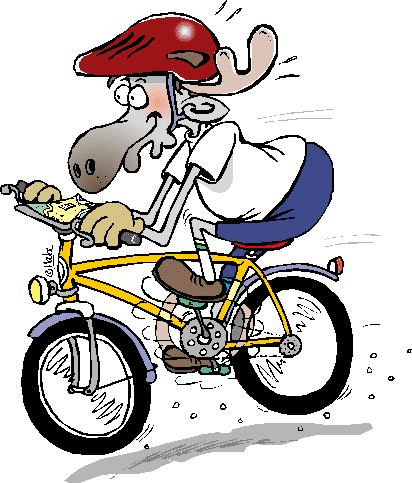 zum Bike-OL Camp vom 30. Mai – 2. Juni 2019Bitte ausfüllen bzw. Zutreffendes ankreuzen!Eventuelle Begleitperson (bei Kindern unter 12 Jahren):Hast du Bike-OL Erfahrung?TeilnahmeBitte beachten:Für allfällige Bemerkungen bitte die nächste Seite benutzen.Name und Vorname: Adresse:PLZ und Wohnort:Geburtsdatum:E-Mail:Bei Teilnehmern unter 18 Jahren:Kontakt-Telefonnummer während Camp (z.B. Eltern):Bei Teilnehmern unter 18 Jahren:Kontakt-Telefonnummer während Camp (z.B. Eltern):Name und Vorname: Jahrgang:  jaErfahrung im Fuss-OLErfahrung im MTBkeine ErfahrungIch nehme an allen 4 Tagen von Donnerstag bis Sonntag am Camp teil.Ich nehme nur an            (Anzahl einsetzen) Tagen teil, nämlich von                                        bis                                      (Tage einsetzen).Ich nehme nur an den folgenden Tagen tagsüber teil (ohne Übernachten und Verpflegung):Ich nehme nur an den folgenden Tagen tagsüber teil (ohne Übernachten und Verpflegung):Ich nehme nur an den folgenden Tagen tagsüber teil (ohne Übernachten und Verpflegung):Ich nehme nur an den folgenden Tagen tagsüber teil (ohne Übernachten und Verpflegung):Ich nehme nur an den folgenden Tagen tagsüber teil (ohne Übernachten und Verpflegung):Ich nehme nur an den folgenden Tagen tagsüber teil (ohne Übernachten und Verpflegung):Ich nehme nur an den folgenden Tagen tagsüber teil (ohne Übernachten und Verpflegung):Ich nehme nur an den folgenden Tagen tagsüber teil (ohne Übernachten und Verpflegung):Ich nehme nur an den folgenden Tagen tagsüber teil (ohne Übernachten und Verpflegung):DonnerstagFreitagSamstagSonntag Ich benötige einen Kartenhalter:Ich benötige einen Kartenhalter:Ich benötige einen Kartenhalter:Ich benötige einen Kartenhalter:Ich benötige einen Kartenhalter:Lenkerdurchmesser (vorne in der Mitte gemessen):  25.4 mm31.8 mmIch habe besondere Ernährungswünsche:Ich habe besondere Ernährungswünsche:Ich habe besondere Ernährungswünsche:Ich habe besondere Ernährungswünsche:Ich habe besondere Ernährungswünsche:Ich habe besondere Ernährungswünsche:VegetarierAnderes. Was? •Die Anmeldung ist verbindlich! •Bitte Anmeldetalon umgehend, aber bis spätestens 29. April 2019, an Ursula Häusermann senden: uhamu@bluewin.ch. Postadresse: Stockhornweg 8, 3127 Mühlethurnen. Vielen Dank!•Sobald feststeht, ob das Camp durchgeführt werden kann*, erhältst du für den Teilnehmer-beitrag eine Rechnung, die bis Mitte Mai zu bezahlen ist.                * Mindest-Teilnehmerzahl = 10•Detaillierte Informationen werden allen Angemeldeten bis Mitte Mai zugestellt.